Экстренное предупреждение о возможном возникновении чрезвычайных ситуаций на территории Магаданской области 21 сентября 2021 года(подготовлено на основании данных ФГБУ «Колымское УГМС»)21 сентября 2021 года существует вероятность возникновения чрезвычайной ситуации до межмуниципального уровня в Хасынском, Тенькинском, Ягоднинском, Сусуманском, Ольском и Северо-Эвенском городских округах связанных с повреждениями (обрывами) линий электропередач и линий связи, нарушениями функционирования объектов жизнеобеспечения, дорожно-коммунальных служб, нарушениями в работе ЖКХ, возможной деформацией и обрушением слабоукрепленных, широкоформатных и ветхих конструкций (в т. ч. рекламных щитов),обрушением снежных козырьков, возможен размыв дорог, мостов, дамб, затопление пониженных участков местности, населенных пунктов, активизация оползневых и обвально-осыпных процессов (Источник ЧС – сильный дождь со снегом, ветер).По информации ФГБУ «Колымское УГМС»:Ночью 21 сентября местами в Хасынском, Тенькинском, Ягоднинском, Сусуманском городских округах ожидается сильный дождь со снегом.Днем 21 сентября местами на востоке Ольского, побережье Эвенского городского округа ожидается ветер северо-восточный 15-20 м/с.Рекомендации Министерству дорожного хозяйства, транспорта Магаданской области по реагированию на экстренное предупреждение:усилить контроль за состоянием автодорог;привести силы и средства в режим повышенной готовности, предоставлять данные о наличии сил и средств председателю КЧС.Рекомендации главам городских округов по реагированию на экстренное предупреждение:организовать выполнение комплекса превентивных мероприятий по снижению риска возникновения чрезвычайных ситуаций и уменьшения их последствий, уточнить план действий по предупреждению ЧС;усилить контроль за уровнем воды в реках; обеспечить проведение оповещения населения и при необходимости эвакуацию населения на не затапливаемые места;организовать проведение работ по укреплению ограждающих дамб;создать условия, не допускающие вспышек инфекционных заболеваний людей, обеспечить население качественной питьевой водой в необходимом количестве, не допустить попадание дождевых паводковых вод в источники питьевого водоснабжения;подготовить плавсредства;обеспечить проведение разъяснительной работы в СМИ и оповещение населения;максимально использовать потенциал комиссии по ликвидации ЧС и обеспечению пожарной безопасности;организовать эффективное взаимодействие руководителей предприятий жизнеобеспечения на местах;организовать контроль оперативной обстановки и своевременное доведение информации о возможности возникновения угрозы населенным пунктам и объектам экономики.обеспечить контроль готовности:аварийных бригад к реагированию на аварии на объектах жизнеобеспечения и системах энергоснабжения;коммунальных и дорожных служб к обеспечению нормального функционирования дорожного сообщения;спасательных служб.О выполненных превентивных мероприятиях, составе сил и средств готовых к реагированию на возникновение ЧС докладывать оперативному дежурному ПСЦ по эл. адресу: 112@49gov.ruНачальник Центра                                             Д.М.Бородин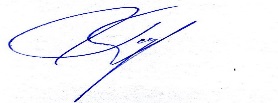 Исп. Самойленко Ю.С. (4132) 63-97-51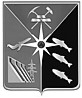 ОБЛАСТНОЕ ГОСУДАРСТВЕННОЕКАЗЕННОЕ УЧРЕЖДЕНИЕ«Пожарно-спасательный центргражданской обороны, защитынаселения, территорий и пожарнойбезопасности Магаданской области»685000, г. Магадан, ул. Карла Маркса,1тел.:62-72-42, факс: 62-05-00E-Mail: mpsc@49gov.ru«20» сентября 2021 г. № 03-01- 368Начальнику Главного управления МЧС России по Магаданской области (через ЦУКС)Для реализацииРуководителям федеральных и областных ведомств и учрежденийГлавам МО:«Хасынский городской округ»«Тенькинский городской округ»«Ягоднинский городской округ»«Сусуманский городской округ»«Ольский городской округ»«Северо-Эвенский городской округ»